NAME		Dr Apurba Kanti Deb.DESIGNATION	Assistant Professor in Physics, Department of Physics, Raiganj University.QUALIFICATION	B.Sc. degree in Physics (1997), North Bengal University, Raja Rammohunpur, Darjeeling, West BengalM.Sc. degree in Physics (2000), Jadavpur University, Jadavpur, Kolkata., West BengalPh.D. in 2007, Department of Materials Science, IACS, Jadavpur, Kolkata, West BengalLIST OF PUBLICATIONS1.	“Dependence of U, V, W and other profile shape related parameters on standard Si sample microstructure”	A. K. Deb, P. Chatterjee and S. P. Sen Gupta			Ind. J. Phys. (2004) 78 (7), 539-545.2.	“A novel method for the determination of grain-size distribution and microstrain in nanocrystalline materials from single X-ray diffraction peak”	P. Chatterjee, A. K. Deb and S. P. Sen Gupta	 J. Phys. (2004) 78A (2), 205-209.3.	“An X-ray diffraction study on dislocation microstructure of as-prepared Al-Al2O3 composites”A. K. Deb, P. Chatterjee and S. P. Sen Gupta	Acta Mater. (2004) 52, 2755-2764.4.	“Bimodal size distribution and shape anisotropy in ball-milled nano-sized -Al2O3”A. K. Deb, P. Chatterjee and S. P. Sen Gupta	Mater. Manu. Proc. (2006) 21, 641-643.5.	“Structural investigation of tetragonally stabilized ZrO2 in -Al2O3 – t-ZrO2 composites”		A. K. Deb, P. Chatterjee and S. P. Sen Gupta	J. Appl. Cryst. (2006) 39, 601-603.6.	“Synthesis and microstructural characterization of -Al2O3 - t-ZrO2 composite powders prepared by combustion technique”		A. K. Deb, P. Chatterjee and S. P. Sen Gupta	Mater. Sc.  A (2007) 459, 124-131.7.	“Microstructural characterization of ball-milled -Al2O3: bimodal size distribution and shape anisotropy”		A. K. Deb, P. Chatterjee and S. P. Sen Gupta	J. Appl. Cryst. (2007) 40, 33-39.8.	“Magneto-structural instability in Ni2Mn1.4Sb0.6 alloy”		S. Chatterjee, S. Giri, S. Majumdar, A. K. Deb, S. K. De and V. Hardy	J. Phys.: Condensed Matter (2007) 19, 346213-346222.9.	“Transport, magnetic and structural investigations of Co-Ni-Al shape memory alloy”		S. Chatterjee, M. Thakur, S. Giri, S. Majumdar, A. K. Deb and S. K. De		J. Alloys Comp. (2008) 456, 96-100.10.	“Synthesis and room temperature ferromagnetism in Fe doped NiO nanorods”		S. Manna, A. K. Deb, J. Jagannath and S. K. De	J. Phys. Chem. C (2008) 112 (29), 10659-10662.11.	“Global and Local Properties of Zinc Containing Peptide Deformylase through Molecular Dynamics Simulation in Vacuum and Aqueous Environment”		Shyamal Sharma, Apurba Kanti Deb and Asim Kumar Bothra	The  Journal of Biotechnology (2009) III (2), 41-49.12.	“Magnetic properties of Ni2+xMn1-xIn Heusler alloys: Theory and experiment”S. Chatterjee, V. R. Singh, A. K. Deb, S. Giri, S. K. De, I. Dasgupta and S. MajumdarJ. Mag. Mag. Mat. (2010) 322, 102-107.13.	“Microstructural, magnetic and crystal field investigations of nanocrystalline Dy3+ doped zinc oxide”	A. Bandyopadhyay, S. Modak, S. Acharya, A. K. Deb and P.K. Chakrabarti.	 Sciences (2010) 12, 448-454.14.	“Structural stability and optical properties of nanocrystalline zirconia”S. Manna, T. Ghoshal, A. K. Deb and S. K. De.		J. Appl. Cryst. (2010) 43, 780-789.15.	“Enhanced magnetic behavior of Al substituted LaFeO3 (La(1-x)Alx FeO3 , x=0.10 and 0.30)”S. Acharya, A. K. Deb, D. Das and P.K. Chakrabarti.Materials Letters (2011) 65, 1280-1282.16.	“Microstructural analysis and paramagnetic to ferromagnetic phase transition of chemically synthesized nanoparticles of Tb-doped ZnO”A. Bandyopadhyay, A. K. Deb, K. Mukhopadhyay, S. K. Roy and P.K. Chakrabarti.J. Mater. Sci. (2012) 47, 2284-2293.17.	“Vacancy mediated room temperature ferromagnetism in Co-doped Dy2O3”A. Bandyopadhyay, S. Sutradhar, B. J. Sarkar, A. K. Deb, and P.K. Chakrabarti.Appl.Phys. Lett. (2012) 100, 252411-1 – 252411-5.18.	“Sol-gel derived nanocrystalline multiferroic BiFeO3 and R3+ (R= Er and Tm) doped therein: Magnetic phase transitions and enhancement of magnetic properties”S. Acharya, S. Sutradhar, J. Mandal, K. Mukhopadhyay, A. K. Deb and P.K. Chakrabarti.J. Mag. Mag. Mat. (2012) 324, 4209-4218.19.	“Sb concentration dependent structural and resistive properties of
polycrystalline Bi-Sb alloys”	K. Malik, Diptasika Das, D. Mondal, D. Chattopadhyay, A. K. Deb, S. Bandyopadhyay and Aritra Banerjee.	J.Appl. Phys. (2012) 112, 083706 – 083706-6.20.	“Magnetic and Mössbauer Studies of Bare and Encapsulated Nanoparticles of [(Co0.2Mn0.3Zn0.5Fe2O4)(1-x) (ZnO/PVA)x (x = 0 and 0.30)]”S. Mukherjee , K. Mukhopadhyay , S. Sutradhar , S. Pati , A. K. Deb , D.  Das , and P.K Chakrabarti.J. Phys. Chem. C (2013) 117, 12787-12799.21.	“Temperature dependent structural property and power factor of n type thermoelectric Bi0.90Sb0.10 and Bi0.86Sb0.14 alloy”K. Malik, Diptasika Das, S. Bandyopadhyay, P. Mandal, A. K. Deb, Velaga Srihari and Aritra Banerjee.Appl. Phys. Lett.  (2013) 103, 242108-1 – 242108-5.22.	“Room temperature ferromagnetism in Fe-doped europium oxide (Eu1.90Fe0.10O3-)”A. Bandyopadhyay, A. K. Deb, S. Kobayashi, K. Yoshimura and P.K. Chakrabarti.J. Alloys Comp. (2014) 611, 324-328.23.	“Magnetic phase transition of nanocrystalline Fe-doped samarium oxide (Sm1.90Fe0.10O3)”J. Mandal, B.J. Sarkar, A. K. Deb, and P.K. Chakrabarti.J. Mag. Mag. Mat. (2014) 371, 35-42.24.	“Defect induced structural and thermoelectric properties of Sb2Te3 alloy”Diptasika Das, K. Malik, A. K. Deb, Sandip Dhara, S. Bandyopadhyay and Aritra Banerjee.J.Appl. Phys. (2015) 118, 045102 – 045102-7.25.	“The effect of quenching from different temperatures on Bi0.88Sb0.12 alloy”Kartik Malik, Diptasika Das, S.K. Nogi, A. K. Deb, Arup Dasgupta, S. Bandyopadhyay and Aritra Banerjee.J Phys Chem Solids (2016) 91, 7-12.26.	“Paramagnetic to ferromagnetic phase transition of Co doped Gd2O3 prepared by chemical route”B.J. Sarkar, A. Bandyopadhyay, J. Mandal, A. K. Deb, and P.K. Chakrabarti.J. Alloys Comp. (2016) 656, 339-346.27.	“XRD, HRTEM, Raman and magnetic studies on chemically prepared nanocrystalline Fe-doped gadolinium oxide (Gd1.90Fe0.10O3-δ) annealed in vacuum”B.J. Sarkar, A. K. Deb, and P.K. Chakrabarti.RSC Advances (2016) 6, 6395-6404.28.	“Tuning of thermoelectric properties with changing Se content in Sb2Te3”D. Das, K. Malik, A. K. Deb, V.A. Kulbachinskii, V.G. Kytin, S. Chatterjee, D. Das, S. Dhara, S. Bandyopadhyay and A. Banerjee.EPL (2016) 113, 47004-p1 - 47004-p6.29.	“Evidence of iso-structural phase transition in rhombohedral Bi-Sb alloy”K. Malik, D. Das, A. K. Deb, V.A. Kulbachinskii, V. Srihari, S. Bandyopadhyay and A. Banerjee.EPL (2016) 115, 58001-p1 - 58001-p6.30.	“Microstructure investigation, optical properties and magnetic phase transition of Tm3+ substituted nanorods of ZnO (Zn0.95Tm0.05O)”A. Bandyopadhyay, S. Sutradhar, B.J. Sarkar, A. K. Deb, S. Kobayashi, K Yoshimura and P.K. Chakrabarti.RSC Advances (2016) 6, 101818-101826.INTERNATION/ NATIONAL WORKSHOPS/CONFERENCESAttended II International School on Powder Diffraction: ISPD’2001, January 20-23, 2002, IACS, Kolkata, India.Attended National Seminar on Science and Technology of Nanomaterials, March 6-7, 2003, CGCRI, Kolkata, India.Attended and presented paper in 46th Annual DAE Solid State Physics Symposium, December 26-30, 2003, Jiwaji University, Gwalior, India.Attended International Conference on “Nano-materials: Synthesis, Characterization and Application”, November 4-6, 2004, .Attended and presented paper in 34th National Seminar on Crystallography, January 10-12, 2005, Guwahati University, Guwahati, India.Attended and presented paper in XX Congress of the International Union of Crystallography, August 23-31, 2005, Florence, Italy.Attended and presented paper in One Day Symposium on “Materials Physics” organized by Materials Research Society of India, September 19, 2005, Saha Institute of Nuclear Physics, Kolkata, India.Attended and presented paper in Joint Conference of the Asian Crystallographic Association and the Crystallographic Society of Japan, November 20-23, 2006, Tsukuba, Japan.Attended National Seminar on “Biodiversity and Sustainable Development And Sesquicentennial Birth-year Celebration of Acharya Prafulla Chandra Ray”; sponsored by WB-DST, January 10-11, 2011,   ( ), .Attended and presented paper in National Seminar on “X-Ray Diffraction: A Convenient Pathway Towards Structure”; sponsored by UGC, August 23 - 24, 2013, Gour Mahavidyalaya, Malda, India.Attended and presented paper in National Workshop on “Application of Radiation in Physical, Chemical and Life Sciences”; September 04 - 06, 2013, Technology Campus, University of Calcutta, Kolkata, India.Attended and presented paper in National Seminar on “Condensed Matter Days 2014”; August 27 - 29, 2014, Department of Physics, CRNN, University of Calcutta, Kolkata, India.Attended and presented paper in National Seminar on “Trends and Developments in Science, Social Science & Humanities”; August 22, 2015, Islampur College, Islampur, West Bengal, India.Attended and presented paper in National Seminar on “The Importance of intermolecular interactions in solid-state X-ray crystal structures”; September 07 - 08, 2015, Mugberia G Mahabidyalaya, Purba Medinipur, West Bengal, India.Attended and presented paper in International Seminar on “Environmental Degradation due to Human Interference”; 2016, Department of Geography, Raiganj University, Raiganj, West Bengal, India.Attended and presented paper in International Seminar on “Exploring Chemistry for the Development of North Bengal”;  2016, Department of Chemistry, Raiganj University, Raiganj, West Bengal, India.Attended and presented paper in National Seminar on “Current Trends in Physics”; March 14, 2017, Department of Physics, Raiganj University, Raiganj, West Bengal, India.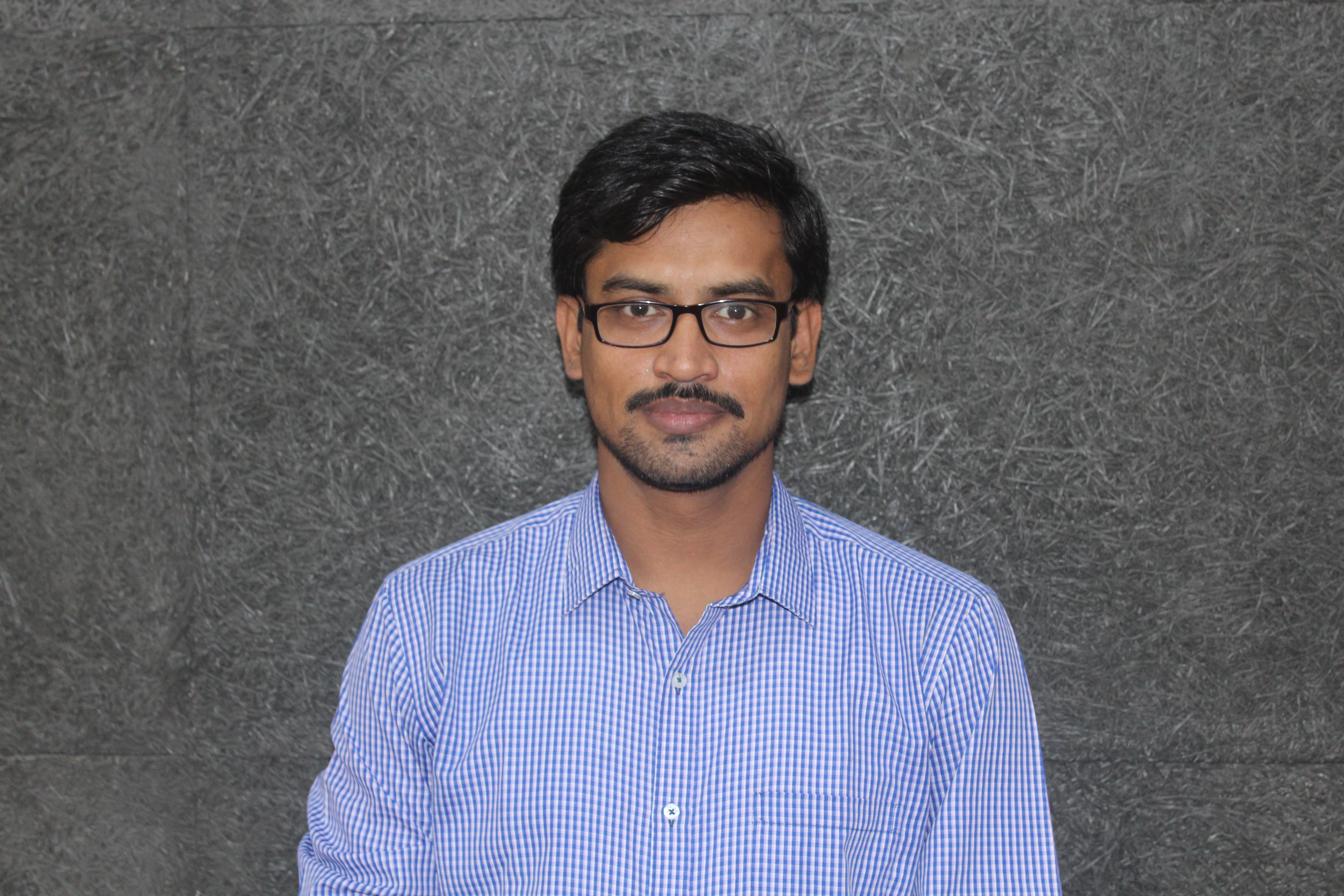 